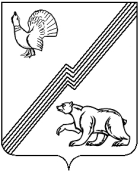 АДМИНИСТРАЦИЯ ГОРОДА ЮГОРСКАХанты-Мансийского автономного округа - ЮгрыПОСТАНОВЛЕНИЕО внесении изменений в постановлениеадминистрации города Югорскаот 20.04.2021 № 545-п «Об утвержденииПоложения об оплате труда лиц,занимающих должности, не отнесенныек должностям муниципальной службы,и осуществляющих техническое обеспечениедеятельности администрации города Югорска»В соответствии со статьями 144, 145 Трудового кодекса Российской Федерации:1. Внести в приложение к постановлению администрации города Югорска от 20.04.2021 № 545-п «Об утверждении Положения об оплате труда лиц, занимающих должности, не отнесенные к должностям муниципальной службы, и осуществляющих техническое обеспечение деятельности администрации города Югорска» (с изменениями от 29.07.2021 № 1395-п, от 16.12.2021 № 2399-п, от 14.07.2022 № 1542-п, от 08.08.2022      № 1694-п, от 09.12.2022  № 2585-п, от 13.01.2023 № 17-п, от 25.01.2023        № 90-п, от 13.04.2023 № 481-п, от 14.09.2023 № 1256-п) следующие изменения: 1.1. Таблицы 1 и 2 изложить в новой редакции (приложение).1.2. Пункт 30 изложить в следующей редакции:«30. Материальная помощь работникам при предоставлении ежегодного оплачиваемого отпуска устанавливается в размере двух должностных окладов, с применением районного коэффициента и процентной надбавки за работу в районах Крайнего Севера и приравненных   к ним местностях и иных выплат, а вновь принятым (уволенным) пропорционально отработанному времени в календарном году.Под иными выплатами понимается двойной размер 1/12 премиальной выплаты по итогам работы за год, фактически начисленной до дня ухода                  в ежегодный оплачиваемый отпуск, и двойной размер 1/12 материальной помощи при предоставлении ежегодного оплачиваемого отпуска в прошедшем календарном году.».2. Руководителям муниципальных казенных учреждений «Служба обеспечения органов местного самоуправления» (для сектора по документационному, информационному и техническом обеспечению, Муниципального центра управления), «Централизованная бухгалтерия», «Централизованная бухгалтерия учреждений образования», внести соответствующие изменения в Положения об оплате труда работников учреждений.3. Расходы, связанные с реализацией настоящего постановления, осуществлять в пределах средств, направляемых учреждениями на фонд оплаты труда.4. Опубликовать постановление в официальном печатном издании города Югорска и разместить на официальном сайте органов местного самоуправления города Югорска.5. Настоящее постановление вступает в силу после его официального опубликования. Подпункт 1.1. настоящего постановления распространяется на правоотношения, возникшие с 01.10.2023.Приложениек постановлению администрации города Югорскаот 21 декабря 2023 года № 1812-пТаблица 1Размеры должностных окладов по должностям, предусмотренным профессиональными квалификационными группами Таблица 2Размеры должностных окладов по должностям, не предусмотренным профессиональными квалификационными группамиот 21 декабря 2023 года№ 1812-пГлава города ЮгорскаА.Ю. Харлов№п/пКвалификационные уровни (категории должностей)Должности, отнесенные к квалификационным уровнямРазмер должностного оклада (рублей)1Профессиональная квалификационная группа«Общеотраслевые должности служащих первого уровня»Профессиональная квалификационная группа«Общеотраслевые должности служащих первого уровня»Профессиональная квалификационная группа«Общеотраслевые должности служащих первого уровня»1.11 квалификационный уровень(категория - служащие)Архивариус, кассир, машинистка, делопроизводитель, секретарь приемной, секретарь-машинистка, секретарь-стенографистка39681.22 квалификационный уровень(категория - служащие)Должности служащих первого квалификационного уровня, по которым может устанавливаться производное должностное наименование «старший»39842Профессиональная квалификационная группа«Общеотраслевые должности служащих второго уровня»Профессиональная квалификационная группа«Общеотраслевые должности служащих второго уровня»Профессиональная квалификационная группа«Общеотраслевые должности служащих второго уровня»2.11 квалификационный уровень(категория - специалисты)техник-программист58612.22 квалификационный уровень(категория - руководители)Заведующий сектором, заведующий хозяйством, заведующий канцелярией, заведующий складом, заведующий копировально-множительным, машинописным бюро.Должности служащих первого квалификационного уровня, по которым устанавливается производное должностное наименование  «старший»65853Профессиональная квалификационная группа«Общеотраслевые должности служащих третьего уровня»Профессиональная квалификационная группа«Общеотраслевые должности служащих третьего уровня»Профессиональная квалификационная группа«Общеотраслевые должности служащих третьего уровня»3.11 квалификационный уровень(категория - специалисты)Аналитик, бухгалтер, документовед, инженер, инженер по защите информации, инженер-программист, инженер-электроник (электроник), инженер-энергетик, инженер по надзору за строительством, специалист по кадрам, специалист по охране труда, специалист по защите информации, экономист, эксперт, юрисконсульт, юрист, менеджер, ответственный дежурный66013.22 квалификационный уровень(категория - специалисты)Должности служащих первого квалификационного уровня, по которым устанавливается II внутридолжностная категория68083.33 квалификационный уровень(категория - специалисты)Должности служащих первого квалификационного уровня, по которым устанавливается I внутридолжностная категория70973.44 квалификационный уровень(категория - специалисты)Должности служащих первого квалификационного уровня, по которым устанавливается производное должностное наименование «ведущий»73883.55 квалификационный уровень(категория - руководители)Должности служащих первого квалификационного уровня, по которым устанавливается производное должностное наименование «главный», заместитель главного бухгалтера90964Профессиональная квалификационная группа«Общеотраслевые должности служащих четвертого уровня»Профессиональная квалификационная группа«Общеотраслевые должности служащих четвертого уровня»Профессиональная квалификационная группа«Общеотраслевые должности служащих четвертого уровня»4.11 квалификационный уровень(категория - руководители)Начальник отдела (планово-экономического, производственно-технического, материально-технического снабжения)90964.22 квалификационный уровень(категория - руководители)Главный (механик, специалист по защите информации, технолог, энергетик, инженер)93884.33 квалификационный уровень(категория - руководители)Директор (начальник) учреждения11680№п/пКатегориядолжностейНаименование должностиРазмер должностного оклада (рублей)1руководительПомощник руководителя, советник руководителя116802руководительЗаместитель руководителя (директора, начальника)105143руководительРуководитель Муниципального центра управления, главный бухгалтер101584руководительЗаместитель начальника отдела82505руководительГлавный системный администратор90966руководительЗаведующий по административно-хозяйственной работе79627специалистВедущий системный администратор83018специалистСтарший инженер-программист, старший системный администратор75579специалистСтарший бухгалтер, старший экономист, старший ответственный дежурный724810специалистСтарший инспектор599511специалистИнспектор586112служащийМашинистка 1 категории5861